Современное дошкольное учреждение стремится дать своим воспитанникам универсальное образование. Неотъемлемой же частью общего культурного уровня является знание и соблюдение норм поведения в дорожно-транспортной обстановке.    Поскольку привычки, приобретённые в детстве, остаются на всю жизнь, то ребёнка нужно обучать основам дорожной азбуки с самого раннего возраста, чтобы со временем правила стали осознанной необходимостью. Объяснять же малышам основы дорожной азбуки нужно на простом и доступном языке и конкретных примерах, поскольку абстрактное мышление у них ещё не развито.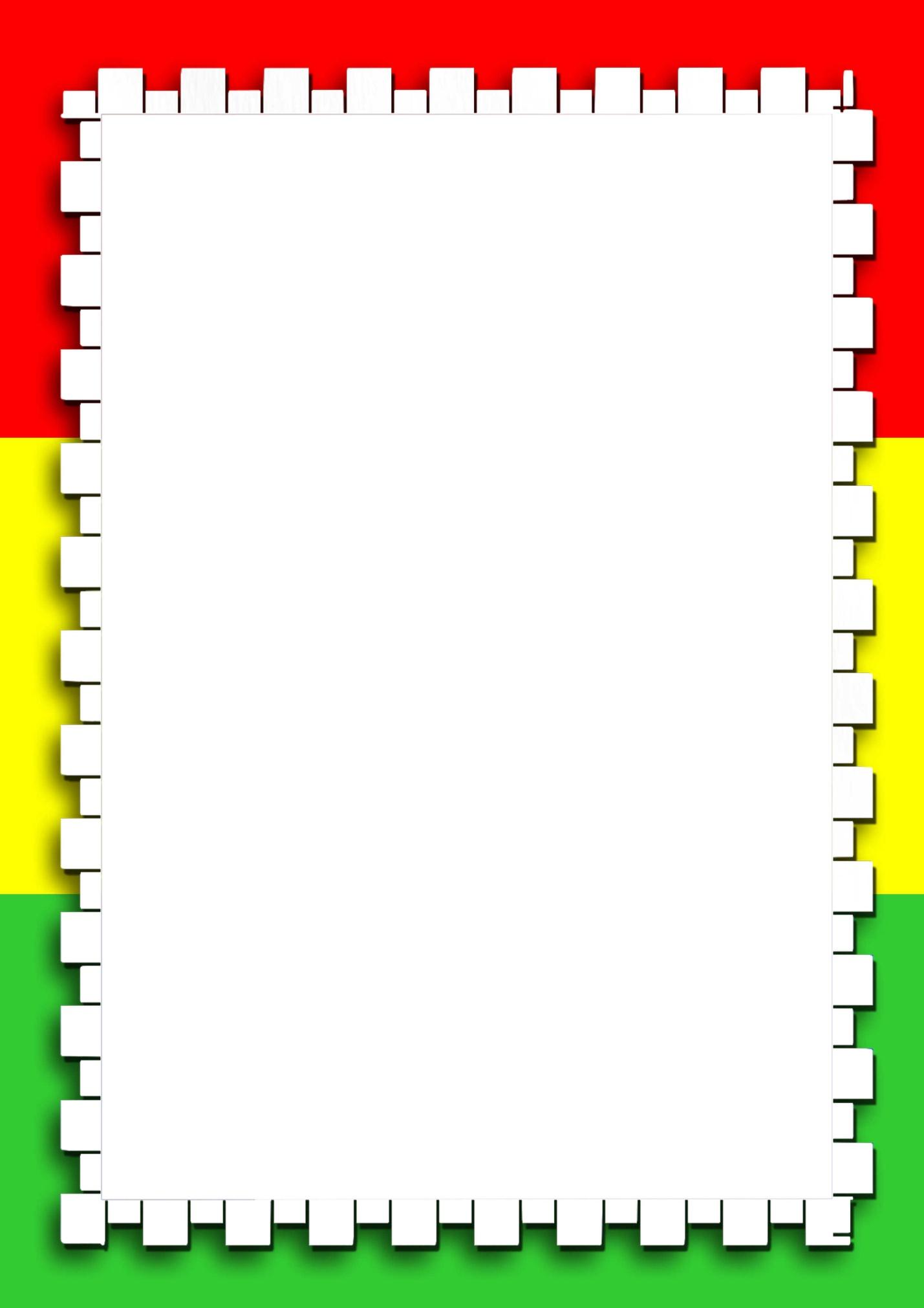 Цель данного направления в раннем возрасте:формировать начальные навыки безопасного поведения на дороге и на улице;активировать слуховые и зрительные анализаторы, развивать у детей речь, воображение и мышление; учить различать цвета;приучать детей выполнять правила, действовать в коллективе.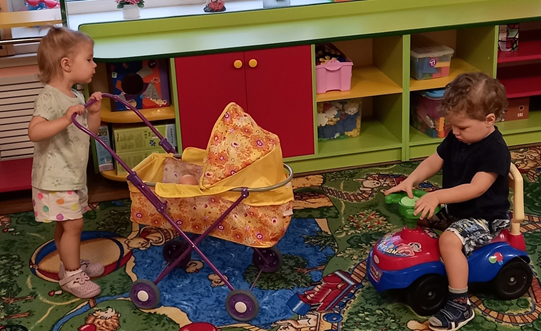 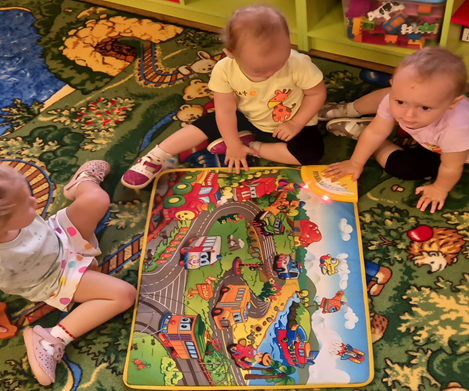 Сюжетно-ролевая игра «Машина»Обыгрывание стихотворения «Еду-еду к бабе, к деду…»Обыгрывание игры «По длинной извилистой дорожке»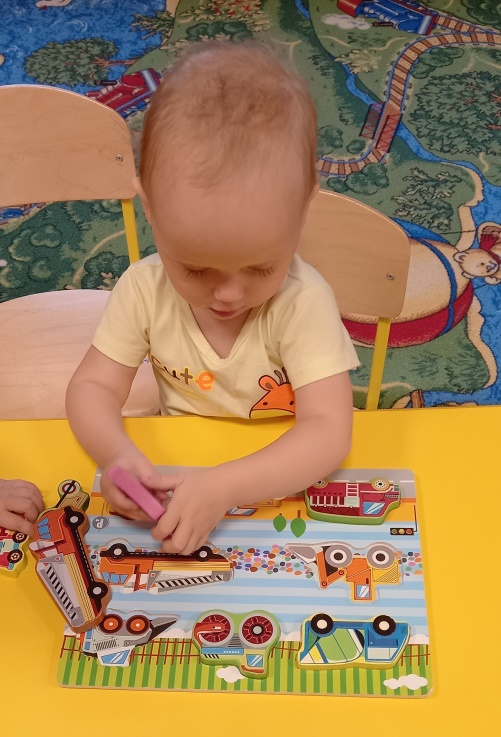 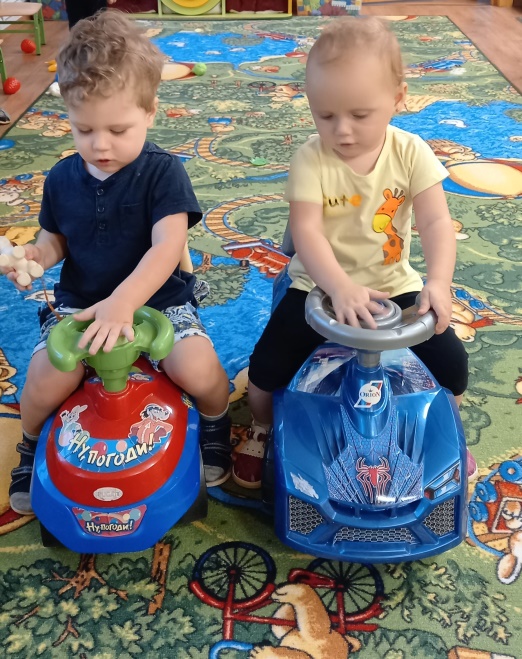 Вкладыши  «Подбери автомобиль» П/и «Автомобили»Чтение А. Барто «Грузовик», Н. Павлова «На машине»